Publicado en Barcelona, España el 22/04/2015 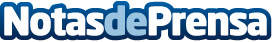 Luis del Olmo, Premio de Honor en Premios Empresa Social 2015El gran periodista sucede en este apartado a Eduard Punset, premiado en la pasada edición. El certamen se celebra junto con Publifestival el 18 de Junio en Barcelona.
Premios Empresa Social premia a las empresas más implicadas con las causas sociales.Datos de contacto:Fundación Mundo CiudadEntidad organizadora del evento902733555Nota de prensa publicada en: https://www.notasdeprensa.es/luis-del-olmo-premio-de-honor-en-premios-empresa-social-2015 Categorias: Nombramientos Solidaridad y cooperación Recursos humanos Premios http://www.notasdeprensa.es